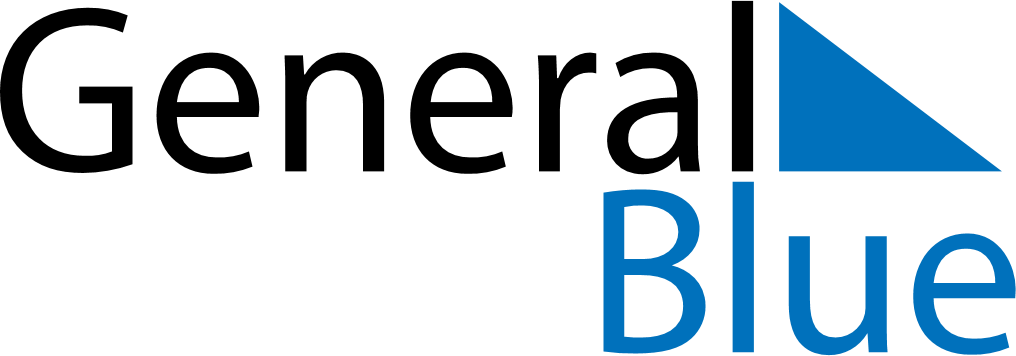 Weekly CalendarOctober 30, 2022 - November 5, 2022Weekly CalendarOctober 30, 2022 - November 5, 2022Weekly CalendarOctober 30, 2022 - November 5, 2022Weekly CalendarOctober 30, 2022 - November 5, 2022Weekly CalendarOctober 30, 2022 - November 5, 2022Weekly CalendarOctober 30, 2022 - November 5, 2022SUNDAYOct 30MONDAYOct 31MONDAYOct 31TUESDAYNov 01WEDNESDAYNov 02THURSDAYNov 03FRIDAYNov 04SATURDAYNov 05